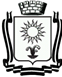 ПОСТАНОВЛЕНИЕАДМИНИСТРАЦИИ ГОРОДА-КУРОРТА КИСЛОВОДСКАСТАВРОПОЛЬСКОГО КРАЯ   19.05.2022                               город-курорт Кисловодск            №       596           .О назначении общественных обсуждений В соответствии с Федеральным законом от 06 октября 2003 года № 131-ФЗ «Об общих принципах организации местного самоуправления в Российской Федерации», Градостроительным кодексом Российской Федерации, Законом Ставропольского края от 02 марта 2005 года № 12-кз «О местном самоуправлении в Ставропольском крае», Уставом городского округа города-курорта Кисловодска, администрация города-курорта Кисловодска.ПОСТАНОВЛЯЕТ:1. Назначить проведение общественных обсуждений по предоставлению разрешения на условно разрешенный вид использования земельного участка, по предоставлению разрешения на отклонение от предельных параметров разрешенного строительства с 26 мая 2022 года по 10 июня 2022 года.2. Вынести на общественные обсуждения, указанные в п.1 настоящего постановления, рассмотрение заявлений:2.1. Баграмяна С.М. о предоставлении разрешения на отклонение от предельных параметров разрешенного строительства, в части минимальных отступов от границ земельного участка с кадастровым номером 26:34:130203:12, расположенного по адресу: г. Кисловодск, ул. Толстого, 10, со стороны земельного участка с к/н 26:34:130203:238, ул. Толстого, 12 до 0 (ноль) м;2.2.	Камалутдинова Р.К. о предоставлении разрешения на условно разрешенный вид использования земельного участка с кадастровым номером 26:34:080139:17, расположенного по адресу: г. Кисловодск, ул. Жмакина, 7, «Малоэтажная многоквартирная жилая застройка»;2.3.	Комитета имущественных отношений администрации города-курорта Кисловодска о предоставлении разрешения на условно разрешенный вид использования земельного участка с кадастровым номером 26:34:130101:327, расположенного по адресу: г. Кисловодск, улица Железнодорожная, земельный участок 6, «магазины»;2.4.	Мамедовой З.В. о предоставлении разрешения на отклонение от предельных параметров разрешенного строительства, в части увеличения предельного количества этажей здания до 7 единиц (6 надземных и 1 подземный), а также в части минимальных отступов от границ со стороны ул. Пятигорской до 3 м, на земельном участке с кадастровым номером 26:34:150221:345, расположенного по адресу: г. Кисловодск, ул. Пятигорская, улица Гайдара;2.5.	Нерсесян Г.И. о предоставлении разрешения на отклонение от предельных параметров разрешенного строительства, в части минимальных отступов от границ земельного участка 26:34:080113:15, расположенный по адресу: г. Кисловодск, ул. Островского, дом № 10, с северной стороны до 4,2 м, с северо-восточной стороны до 3,5 м, с восточной стороны до 3,8 м, с юго-восточной стороны до 4,5 м, с юго-западной стороны до красной линии по ул. Островского, с западной стороны до 1,5 м, с юго-восточной стороны до существующего индивидуального жилого дома по ул. Островского, № 8, до 8,5 м;2.6.	Директора ООО «Стиль-Мода» Дадашян О.В. о предоставлении разрешения на отклонение от предельных параметров разрешенного строительства, в части изменения максимальной площади земельного участка с кадастровым номером 26:34:020102:32, расположенного по адресу: г. Кисловодск, пр-кт Первомайский, дом 25, с 900 кв. м. до 709 кв. м;2.7.	Саринян Г.М. о предоставлении разрешения на отклонение от предельных параметров разрешенного строительства, в части изменения максимальной площади земельного участка с кадастровым номером 26:34:020103:58, расположенный по адресу Ставропольский край, г. Кисловодск, ул. Горького, 9-А, с 200 кв. м до 126 кв. м;2.8.	Своеволиной А.М. о предоставлении разрешения на отклонение от предельных параметров разрешенного строительства, в части минимальных отступов от границ земельного участка с кадастровым номером 26:34:080133:9, расположенного по адресу: г. Кисловодск, ул. Станичная, 53, со стороны земельного участка ул. Станичная, 51, до 1 м;2.9.	Сидельникова Н.И. о предоставлении разрешения на отклонение от предельных параметров разрешенного строительства, в части минимальных отступов от границ земельного участка 26:34:150225:16, расположенного по адресу: г. Кисловодск, ул. Революции, 85, с юго-восточной стороны до 0 (ноль) м, с юго-западной стороны до 1,17 м, со стороны фасада до 0 (ноль);2.10.	 Согомоняна Б.М. о предоставлении разрешения на отклонение от предельных параметров разрешенного строительства, в части изменения максимальной площади земельного участка с кадастровым номером 26:34:030103:57, расположенный по адресу Ставропольский край, г. Кисловодск, пр. Дзержинского, 42В, с 100 кв. м до 31 кв. м;2.11.	Сушкова Н.К.  о предоставлении разрешения на отклонение от предельных параметров разрешенного строительства, в части минимальных отступов от границ земельного участка 26:34:140404:18, расположенный по адресу: г. Кисловодск, с/т "Юбилейное", садово-огородный участок № 127, со стороны 26:34:140404:34 до 0 (ноль) м;2.12.	Устиновой Т.А. о предоставлении разрешения на отклонение от предельных параметров разрешенного строительства, в части изменения максимальной площади земельного участка с кадастровым номером 26:34:020106:ЗУ1, расположенный по адресу Ставропольский край, г. Кисловодск, ул. Крутая дорога, 17, с 30 кв. м до 33 кв. м;2.13.	Хачатуровой С.Л. о предоставлении разрешения на отклонение от предельных параметров разрешенного строительства, в части изменения максимальной площади земельного участка с кадастровым номером 26:34:150119:34, расположенный по адресу Ставропольский край, г. Кисловодск, ул. 8-го Марта, 15-а, с 900 кв. м до 189 кв. м;2.14.	Чопанова М.А. о предоставлении разрешения на условно разрешенный вид использования земельного участка с кадастровым номером 26:34:050302:402, расположенного по адресу: г. Кисловодск, пос. Аликоновка, ул. Прямая, «Среднеэтажная жилая застройка»;2.15.	Шахановой А.А. о предоставлении разрешения на отклонение от предельных параметров разрешенного строительства, в части минимальных отступов от границ земельного участка с кадастровым номером 26:34:080129:504, расположенного по адресу: г. Кисловодск, улица Жмакина, со стороны земельного участка с к/н 26:34:080129:37, ул. Жмакина, 4 (с южной и восточной стороны) до 0 (ноль) м, и со стороны ул. Жмакина (с западной стороны) до 0 (ноль) м;2.16.	Якименко В.В. о предоставлении разрешения на отклонение от предельных параметров разрешенного строительства, в части минимальных отступов от границ земельного участка 26:34:080133:12, расположенного по адресу: г. Кисловодск, ул. Станичная, 61, с западной стороны до 1 м.3. Установить, что предложения и замечания по рассматриваемым вопросам принимаются по предварительной записи, посредством телефонной коммуникации (887937 2-56-10), в связи с ограничительными мерами по снижению рисков распространения новой коронавирусной инфекции (COVID-19), для обеспечения санитарно-эпидемиологического благополучия населения на территории Ставропольского края, в письменном виде в адрес комиссии по землепользованию и застройке города-курорта Кисловодска, а также посредством записи в книге (журнале) учета посетителей экспозиции проекта, подлежащего рассмотрению на общественных обсуждениях в период с 26 мая 2022 года по 03 июня 2022 года включительно.4. Поручить комиссии по землепользованию и застройке городского округа города-курорта Кисловодска:	4.1. организацию и проведение общественных обсуждений, указанных в пункте 1 настоящего постановления;	4.2. организовать проведение экспозиции по адресу г. Кисловодск, ул. А. Губина, 9, (вход в здание управления архитектуры и градостроительства администрации города-курорта Кисловодска); 4.3. доступ к экспозиции, в связи с ограничительными мерами по снижению рисков распространения новой коронавирусной инфекции (COVID-19), для обеспечения санитарно-эпидемиологического благополучия населения на территории Ставропольского края, вторник с 15:00 до 16:00, осуществляется с соблюдением санитарно-эпидемиологических правил для профилактики новой коронавирусной инфекции (COVID-19).5. Установить, что расходы, связанные с организацией и проведением общественных обсуждений по предоставлению разрешения на условно-разрешенный вид использования земельного участка, по предоставлению разрешения на отклонение от предельных параметров разрешенного строительства, несет физическое лицо, заинтересованное в предоставлении такого разрешения.6. Информационно-аналитическому отделу администрации города-курорта Кисловодска опубликовать настоящее постановление в городском общественно-политическом еженедельнике «Кисловодская газета» и на официальном сайте администрации города-курорта Кисловодска в сети Интернет с целью информирования населения.7. Настоящее постановление вступает в силу со дня подписания.Глава города-курортаКисловодска								    Е.И. Моисеев